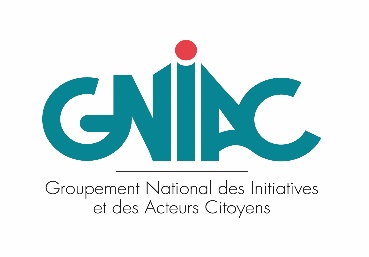 Elections 2017 : les trois mesures phares de GNIACLe réseau GNIAC (Groupement National des Initiatives et des Acteurs Citoyens) qui regroupe près de 500 acteurs citoyens d’horizons divers (entrepreneurs, acteurs de l’économie sociale, fonctionnaires, journalistes …) engagés à titre personnel pour le développement des territoires et les projets solidaires, a décidé d’apporter sa contribution aux débats en vue des élections présidentielles et législatives à venir, en avançant des propositions sur deux thèmes complémentaires : le mode de construction des politiques publiques et le soutien aux initiatives et innovations sociales/sociétales.Mesure 1- Pause normative d’un an : ne légiférer que pour simplifier, optimiser l’existantPourquoi ? Le trop plein de normes et de règlements étouffe les initiativesLes potentialités des dispositifs, lois ou règlements sont largement sous utilisés : beaucoup de mesures, d’éléments de souplesse, de possibilités de dérogation ne sont quasiment pas utilisés, mal connus ou seulement de quelques spécialistes Les capacités créatives et les compétences des citoyens, entrepreneurs, agents publics sont sous-exploitéesDe multiples initiatives inventent chaque jour des solutions en utilisant astucieusement les mesures, dispositifs et financements existants Le principe   Utilisons pleinement et évaluons ce qui existe, plutôt que de s’essouffler à faire passer de nouveaux textes ou à inventer la nième réforme, le nième « plan pour l’emploi »  ou autre.Mesure 2- Créer un « fonds citoyen » doté d’un milliard d’euros pour expérimenter et déployer les meilleures initiatives Pourquoi ? Les initiatives utiles, qui montrent le chemin, qui ont fait la preuve de leur efficacité peinent à se déployer, à changer d’échelle, par manque de moyens, de volonté politique ou d’organisation adaptée (ce n’est pas dans l’ADN de l’Administration …) Comment ?Le  fond citoyen, alimenté par des fonds publics et privés, par exemple sous la forme d’une fondation gérée conjointement par l’Etat et la société civile serait chargée :      -du repérage, de l’analyse et du déploiement des meilleures solutions, déjà expérimentées. Il financerait le développement et l’ingénierie d’accompagnement, permettant enfin le « passage à l’échelle » d’une centaine d’initiatives qui ont fait leur preuve   - de soutenir l’expérimentation d’initiatives nouvelles répondant à des besoins sociaux prioritaires (emploi, logement, éducation, santé…) et le regroupement d’initiatives par thèmes et/ou territoires (« bouquets de solutions)Le fonds se déclinerait sous forme de fonds territoriaux (niveau département ou métropole) pour être au plus près des utilisateurs, lesquels seraient associés à leur gouvernance.Mesure 3- Affecter sur les territoires un tiers des fonctionnaires d’administration centrale Pourquoi ? Il y a trop de fonctionnaires dans les ministères et agences parisiennes et pas assez sur le terrain Pour que les politiques publiques s’inspirent davantage des initiatives de terrain et pour accompagner le développement de celles-ci, il faut mettre beaucoup plus de fonctionnaires sur les territoiresLa mesure : affecter 50 000 agents publics centraux dans les entités régionales, départementales et locales en appui aux initiatives (et non pour réglementer ou contrôler)En complément et appui de cette mesure:3 bis : organiser un « mécénat de compétences fonctionnaires », à l’instar de ce qui existe dans le privé : possibilité pour des agents publics volontaires d’être mis gracieusement à disposition des structures de l’économie sociale et solidaire. Seraient prioritairement ciblés les cadres temporairement sans affectation ou sous-utilisés pour diverses raisons (restructuration, changements politiques,  en attente d’affectation, pré retraités…)3 ter : rendre obligatoire des stages dans les structures de l’ESS dans le cursus des écoles de formation de fonctionnaires (ENA, Polytechnique, INET, IRA…) 